Publicado en Para participar en las mesas, hay que registrarse en https://bit.ly/2GsdN1o  el 23/10/2020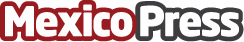 LIT Fest, primer festival digital de la industria de la iluminación en México. Del 26 de oct al 6 de novEl primer festival digital de cultura de la luz, LIT Fest, que se realizará del 26 de octubre al 6 de noviembre, reunirá a más de 30 expertos internacionales  -arquitectos, diseñadores, artistas visuales, museógrafos, cineastas, productores de teatro y danza-  quienes compartirán tendencias y técnicas del mundo de la iluminación, a través de seminarios virtuales, entrevistas y cine documental. El evento es gratuitoDatos de contacto:Sandra VillanuevaRojo Carmesí, Comunicación para Proyectos Creativos5551494540Nota de prensa publicada en: https://www.mexicopress.com.mx/lit-fest-primer-festival-digital-de-la Categorías: Interiorismo Cine Artes Visuales Emprendedores E-Commerce Arquitectura http://www.mexicopress.com.mx